Отчет средней общеобразовательной школы №16 Свердловского района г. Бишкек2019 год – Год развития регионов и цифровизации страны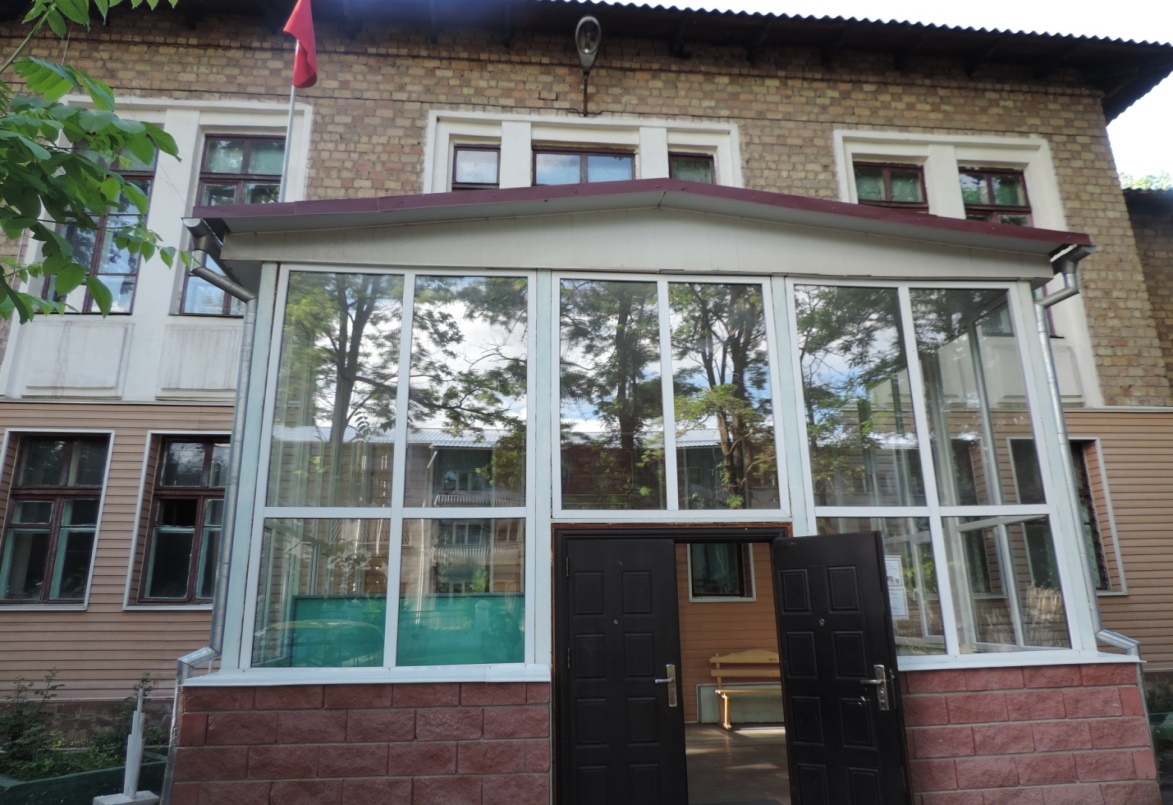 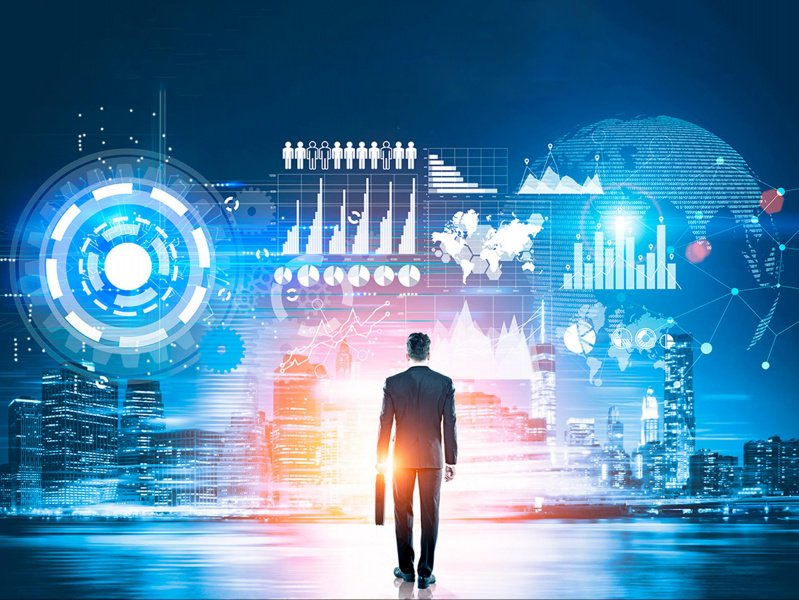 Бишкек - 2019